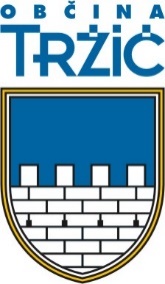 Št. zadeve: 410-0002/2024Datum: 27. 2. 2024RAZPISNA DOKUMENTACIJAZA JAVNI RAZPIS ZA SOFINANCIRANJE ŠPORTNO-REKREATIVNIH, KULTURNIH IN DRUGIH AKTIVNOSTI IN DEJAVNOSTI STAREJŠIH OBČANOVVsebina razpisne dokumentacije:BESEDILO JAVNEGA RAZPISA SKLEP O IMENOVANJU KOMISIJE MERILA PRIJAVA – obrazec A, obrazec B, obrazec C, izjava prijavitelja OSNUTEK POGODBE KONČNO POROČILODODATNE INFORMACIJEna telefonski številki:	04 59 71 549   Andreja Starmanali na elektronskem naslovu:   andreja.starman@trzic.siObčina Tržič na podlagi Občina Tržič na podlagi 21. člena Zakona o lokalni samoupravi (Ur. l. RS št. 94/2007-UPB2 in spremembe) in na podlagi Pravilnika o dodeljevanju sredstev proračuna Občine Tržič (Ur. l. RS, št. 25/19) in Odloka o proračunu Občine Tržič za leto 2024 (Ur. l. RS, št. 126/2023) objavljaJAVNI RAZPIS ZA SOFINANCIRANJE ŠPORTNO-REKREATIVNIH, KULTURNIH IN DRUGIH AKTIVNOSTI IN DEJAVNOSTI STAREJŠIH OBČANOVNAROČNIKObčina Tržič, Trg svobode 18, 4290 Tržič.PREDMET JAVNEGA RAZPISA Občina bo na podlagi javnega razpisa sofinancirala društva, ki izvajajo programe in projekte za starejše občane, in sicer njihovo redno delovanje ter programe in projekte v letu 2024. Opredelitev pojmov: Program je aktivnost, ki jo izvaja organizacija z namenom doseganja svojega osnovnega poslanstva, traja neprekinjeno večji del leta ter vključuje vsaj 20 srečanj udeležencev. Projekt je posamična aktivnost izvajalca.Predmet javnega razpisa niso sredstva za najem prostorov, sofinanciranje vzdrževanja in investicije v prostore ter nakup opreme izvajalcev programa. Predmet javnega razpisa ni promocija lastne dejavnosti prijavitelja oz. prijavljeni projekti niso predstavitev programa delovanja prijavitelja. OKVIRNA VIŠINA SREDSTEVVišina razpisanih sredstev znaša 9.000,00 EUR.POGOJI ZA KANDIDIRANJE NA JAVNEM RAZPISUNa javni razpis se lahko prijavijo:društva, klubi in združenja, ki imajo sedež na območju občine Tržič ali enoto s sedežem na območju občine Tržič,izvajajo raznolike programe in projekte (športne, kulturne, izobraževalne, socialne in humanitarne) za občane občine Tržič, starejše od 60 let,najmanj 50 % članstva je starejših od 60 let,društvo v času prijave na razpis deluje že najmanj 5 let.Prijavitelji morajo izpolnjevati naslednje dodatne pogoje:da imajo zagotovljene materialne, kadrovske (izvajalce z ustrezno strokovno izobrazbo ali strokovno usposobljene za opravljanje posamezne dejavnosti), prostorske pogoje in organizacijske možnosti za uresničitev načrtovanih aktivnosti na posameznih področjih, kar jamčijo s podpisano izjavo v vlogi na javni razpis,da pristojnemu občinskemu organu, določenemu s pogodbo, redno dostavljajo vsa zahtevana poročila in programe, kolikor na javni razpis ne kandidirajo prvič,da imajo izdelan vsebinski plan dela in finančno konstrukcijo za tekoče leto, v katerem so predvideni prihodki in odhodki za izvedbo programa tako, kot je zahtevano v razpisni dokumentaciji, da imajo urejeno evidenco o članstvu za programe oziroma projekte za katere kandidirajo na javnem razpisu (velja samo za društva), kar je dokazujejo z ustreznim dokumentom,da v preteklih letih ob pridobitvi sredstev s strani Občine Tržič niso kršili določil pogodbe o sofinanciranju,so registrirani za opravljanje dejavnosti društev upokojencev oziroma imajo izvajanje programov in projektov za starejše občane opredeljene v ustanovitvenem aktu oziroma statutu,da so registrirani za izvajanje predlagane dejavnosti, ki je predmet sofinanciranja oziroma imajo za to potrebna dovoljenja,prijavljajo le program, prireditve in dogodke, ki so se oz. se bodo izvedli v letu 2024,prijavljen program ali projekt je finančno uravnotežen, pri čemer mora biti razvidna tudi lastna udeležba,za isti program/projekt ne kandidirajo na kakšnem drugem javnem razpisu Občine Tržič oz. zanj ne bodo prejeli sredstev iz drugih postavk občinskega proračuna,da imajo do Občine Tržič poravnane vse obveznosti,predmet sofinanciranja so programi, prireditve oz. dogodki, katerih namen ni pridobivanje dobička.da v skladu z drugim odstavkom 35. člena Zakona o integriteti in preprečevanju korupcije (Uradni list RS, št. 69/2011-UPB2) neposredno odgovorna oseba za vodenje poslov, zastopanje ali zakonito poslovanje društva oziroma organizacije prijavitelja ni funkcionar Občine Tržič ali družinski član tega funkcionarja. Funkcionar ali njegov družinski član je lahko zgolj član društva ali član organa društva oziroma organizacije, ki ni neposredno odgovoren za vodenje in zastopanje društva v pravnem prometu.MERILA ZA IZBOR PRIJAVLJENIH PROGRAMOV/PROJEKTOVMerila za dodelitev sredstev so:   sedež prijaviteljaštevilo aktivnih članov oziroma nosilcev,dodana vrednost za lokalno skupnostraznolikost dejavnostiobseg prostovoljnega dela,odstotek plačane članarine,finančna konstrukcija programov, projektov.Izbor programov/projektov opravi komisija. Sofinancirani bodo samo programi/projekti, ki so v interesu Občine Tržič.Podrobnejša merila za izbor sofinanciranja programov/projektov so navedena v prilogi razpisne dokumentacije.Na podlagi vseh popolnih vlog bo narejen izbor najbolje ocenjenih prijav. Komisija si pridržuje pravico, da preslabo ocenjenih prijav oz. tistih, ki ne bodo ustrezali področjem tega razpisa, ne izbere za sofinanciranje. OBDOBJE, V KATEREM MORAJO BITI PORABLJENA DODELJENA SREDSTVADodeljena sredstva Občine Tržič morajo biti porabljena v letu 2024. OBLIKA, ROK IN NAČIN ODDAJE PRIJAVVloge za sofinanciranje morajo biti izpisane izključno na pripravljenih obrazcih, ki jih zainteresirani lahko dobijo na spletni strani Občine Tržič www.trzic.si pod rubriko Javni razpisi in pozivi ali v Sprejemni pisarni Občine Tržič.Prijavitelji svojo vlogo oddajo v sprejemno pisarno Občine Tržič, Trg svobode 18, 4290 Tržič od dneva objave tega razpisa do 11. 3. 2024 ali jo pošljejo priporočeno po pošti na naslov: Občina Tržič, Trg svobode 18, 4290 Tržič. Za pravočasno se bodo štele prijave s poštnim žigom do vključno z           11. 3. 2024. Vloge morajo biti oddane v zaprti ovojnici, na kateri mora biti vidna oznaka: »NE ODPIRAJ! VLOGA ZA JAVNI RAZPIS ZA SOFINANCIRANJE ŠPORTNO-REKREATIVNIH, KULTURNIH IN DRUGIH AKTIVNOSTI IN DEJAVNOSTI STAREJŠIH OBČANOV in  polni naslov pošiljatelja. Odpirajo se samo v roku dostavljene, pravilno opremljene in označene kuverte. Odpiranje vodi Komisija za vodenje postopka izvedbe tega javnega razpisa (v nadaljevanju Komisija). Odpiranje ne bo javno.ROK ODPIRANJA PRIJAVKomisija bo prispele vloge odprla, pregledala in obravnavala predvidoma 13. 3. 2024, pri čemer bodo obravnavane tiste, ki bodo na Občino Tržič pravilno prispele do 11. 3. 2024. Če se komisija iz objektivnih razlogov ne more sestati na določen dan, o tem obvesti prijavitelje. Vlagateljem, ki bodo izpolnjevali razpisne pogoje za pridobitev sredstev tega razpisa, se bodo izdale odločbe o odobritvi sofinanciranja programa oziroma projekta. Vloge, ki bodo prispele po 11. 3. 2024, se bodo s sklepom zavrgle kot prepozne.Odpiranje vlog ni javno.POSTOPEK OBRAVNAVANJA VLOGKomisija v roku 8 dni po odpiranju pisno pozove tiste vlagatelje vlog, katerih vloge niso bile popolne, da jih v roku 15 dni dopolnijo. Nepopolno vlogo, ki jo vlagatelj na podlagi poziva v določenem roku ne dopolni, se zavrže.Naročnik bo ocenjeval le prijave, ki:bodo prispele najkasneje do 11. 3. 2024 in na način, določen v 7. točki tega razpisa,bodo izpolnjevali pogoje tega razpisa,jih bodo predložili upravičeni prijavitelji.POGODBE O SOFINANCIRANJU Pogodbe o sofinanciranju bodo z izbranimi vlagatelji sklenjene predvidoma v 30 dneh po pravnomočnosti posamezne odločbe o sofinanciranju.DODATNE  INFORMACIJENatančnejše podatke o tem razpisu lahko zainteresirani dobijo na Uradu za gospodarstvo in družbene dejavnosti Občine Tržič v času uradnih ur ali po telefonu št. 04 59 71 549 pri Andreji Starman. Št. zadeve: 410-0002/2024Datum: 27. 2. 2024                                                                                                                 ŽUPAN:Peter Miklič Prijavitelji, katerih vloge bodo točkovane z manj kot 90 točkami, nimajo pravice do proračunskih sredstev. OSNOVNI PODATKI O PRIJAVITELJU:                                                                PODATKI O ODGOVORNI OSEBI PRIJAVITELJA (odgovorna oseba je pooblaščeni podpisnik predlagatelja, ki bo podpisal pogodbo o dodelitvi sredstev in nosi odgovornost v skladu s prevzetimi pogodbenimi obveznostmi)PODATKI O KONTAKTNI OSEBI (izpolnite le v primeru, da je kontaktna oseba druga kot odgovorna oseba)Pošto pošiljati na naslov:  __________________________________________________________Opomba: podatki, posredovani na tej strani, se bodo uporabili izključno za potrebe tega javnega razpisaPODATKI O PROGRAMUNaziv programa:Število aktivnih članov oziroma nosilcev programa/projekta:Navedite, kakšno vrednost ima vaš program za lokalno skupnost:Navedite in kratko opišite vse skupine dejavnosti, ki jih izvajate ( v pomoč so nekatere navedene v merilih) – lahko kot priloga:Ocena obseg prostovoljnega dela (in koliko oseb članic društva opravlja prostovoljno delo znotraj društva):_____________________________________________________________________________________________________________________________________________________________________________________________________________________________________________________________________________________________________________________________________________________________________________________________________________________Koliko časa (let) že izvajate program, ki ga prijavljate: _________________________________________________________________________________FINANČNA KONSTRUKCIJA PROGRAMANaziv programa:            _____________________________________________________________CELOTNA VREDNOST PROGRAMA:      _______________________________________    EUR ***I Z J A V APod kazensko in materialno odgovornostjo izjavljam(o), da so podatki v prijavi na javni razpis resnični ter da so priložene listine verodostojne. S prijavljenim programom oz. projektom ne kandidiram(o) na druge razpise Občine Tržič za leto 2024 in za naveden program oz. projekt tudi nimamo zagotovljenih sredstev v proračunu Občine Tržič za leto 2024 v okviru drugih proračunskih postavk.Do Občine Tržič imam(o) poravnane vse finančne obveznosti.Za prijavljen program oz. projekt ne prejemam(o) sredstev za sofinanciranje programov javnih del iz proračuna Občine Tržič.Dovoljujem(o), da se vse navedene podatke lahko preveri in potrjujem(o), da bom(o) pri tem sodeloval(i) v vsem potrebnem obsegu.Hkrati se z oddajo vloge strinjam(o) z vsemi pogoji tega javnega razpisa in potrjujem(o)  celotno razpisno dokumentacijo vključno z osnutkom pogodbe o sofinanciranju.Prijavljen projekt oz. program bo oz. je bila izveden v letu 2024.Izjavljam(o), da ne obstaja omejitev poslovanja z Občino Tržič v smislu 35. člena Zakona o integriteti in preprečevanju korupcije (Uradni list RS, št. 69/2011-UPB2), kateri določa, da naročnik, ki posluje po predpisih o javnem naročanju, ne sme poslovati s subjekti, v katerih je funkcionar, ki pri tem naročniku opravlja funkcijo ali njegov družinski član, član poslovodstva ali je neposredno ali preko drugih pravnih oseb v več kot 5% udeležen pri ustanoviteljskih pravicah, upravljanju oziroma kapitalu. Določba drugega odstavka istega člena nadalje določa, da prepoved iz 35. člena smiselno velja tudi za državne pomoči in druge oblike pridobivanja sredstev od naročnikov, ki poslujejo po predpisih o javnem naročanju ter za koncesije in druge oblike javno-zasebnega partnerstva, razen za državne pomoči v primeru naravnih nesreč.Kraj in datum: _________________________ŽigIme in priimek odgovorne osebe:_______________________________________Podpis odgovorne osebe: ________________________________________. zakonitega zastopnika:Prijava mora biti oddana na prijavnem obrazcu. Vloga mora biti izpolnjeno čitljivo in tako, da bo možno razbrati podatke, ki so pomembni pri odločanju.OBVEZNE PRILOGE K PRIJAVI:predračun(i); za vse navedene odhodke na prijavnem obrazcu C – finančna konstrukcija programa/projekta, predložite ustrezen (pred)račun ali drugo ustrezno dokazilo, ki potrjuje navedeno vrsto oz. višino posameznega odhodkaprogram programa oz. projektačlanska listaizpis iz AJPES-adrugo Opomba:  komisija lahko naknadno zahteva predložitev dodatnih dokumentov kot dokazilo resničnosti navedb v prijavi in na priloženih obrazcihPrimer pravilno naslovljene poštne pošiljke oz. oddaje prijave na javni razpis:(izpolni vlagatelj)NAVEDITE VAŠ POLNI NAZIV IN NASLOV                                                                                               OBČINA TRŽIČ                                                                                               Trg svobode 18                                                                                                4290 TržičNE ODPIRAJ! VLOGA ZA JAVNI RAZPIS: SOFINANCIRANJE ŠPORTNO-REKREATIVNIH, KULTURNIH IN    DRUGIH AKTIVNOSTI IN DEJAVNOSTI STAREJŠIH OBČANOVIZPOLNI KOMISIJAI. datum odpiranja in pregleda: _______________________Ugotovitev: prijava je popolnaprijava ni popolna, izvajalec je bil pozvan, da jo dopolni do: ___________________________z naslednjimi dokumenti: ______________________________________________________                                         ______________________________________________________                                         ______________________________________________________Podpis predsednika Komisije: ______________________________II. datum pregleda: _________________________Vloga je bila dopolnjena dne __________________ z naslednjimi dokumenti: _____________________________________________________________                                         _____________________________________________________________                                         _____________________________________________________________ Ugotovitev: prijava je popolnaprijava ni bila ustrezno dopolnjena, zato se zavržePodpis predsednika Komisije: _____________________________Podpis člana 1: _________________Podpis člana 2: _________________Podpis člana 3: _________________MERILA – OCENJEVALNI LIST (IZPOLNI KOMISIJA)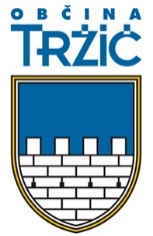 Št. zadeve: 410-0002/2024Datum: VZOREC Pogodbe o sofinanciranju Pogodbeni stranki:OBČINA TRŽIČ, Trg svobode 18, 4290 Tržič, ki jo zastopa župan Peter Miklič            davčna številka:  23676264matična številka: 5883547(v nadaljevanju: naročnik)in___________________________________, naslov________________________________________ki ga zastopa ______________________________, kot predsednik društva/organizacije/združenja….davčna številka: _________________________________________, številka transakcijskega računa: _____________________________________odprt pri _____________________________________                                                        (v nadaljevanju: izvajalec)sklepataPOGODBO O SOFINANCIRANJU ŠPORTNO-REKREATIVNIH, KULTURNIH IN DRUGIH AKTIVNOSTI IN DEJAVNOSTI STAREJŠIH OBČANOV1. členPogodbeni stranki ugotavljata:da je bil na 10. redni seji dne 7. 12. 2023, sprejet Odlok o proračunu Občine Tržič za leto 2024, v katerem so pod postavko 40460. Sofinanciranje športnih aktivnosti starejših občanov (konto 412000) zagotovljena sredstva za sofinanciranje športno-rekreativnih, kulturnih in drugih aktivnosti in dejavnosti starejših občanov,da je naročnik na spletni strani Občine Tržič (datum)__________ objavil Javni razpis za sofinanciranje športno-rekreativnih, kulturnih in drugih aktivnosti in dejavnosti starejših občanov (v nadaljevanju: Javni razpis),da se je prejemnik sredstev prijavil na Javni razpis in da je bila njegova vloga izbrana za sofinanciranje.2. členV skladu z odločbo o sofinanciranju programa oz. projekta št. ________ z dne ________ se izvajalcu dodelijo sredstva za izbran program oziroma projekt ________________________________v  višini: ______________   EUR. 3. členS to pogodbo se pogodbeni stranki dogovorita, da bo izvajalec izvedel program oziroma projekt na način, kot je navedel v prijavi na javni razpis.4. členNaročnik bo sredstva iz prejšnje točke te pogodbe izplačal izvajalcu iz proračunske postavke »40460 Sofinanciranje športnih aktivnosti starejših občanov" na transakcijski račun izvajalca, št. _______________________ odprtem pri _______________________, v roku 30 dni po podpisu pogodbe. 5. členDodeljena sredstva morajo biti porabljena v letu 2024, v skladu s predpisi, ki določajo izvrševanje proračuna.6. členIzvajalec se obvezuje, da bo po izvedbi sofinanciranega programa oziroma projekta, navedenega v 2. členu te pogodbe, na Občino Tržič, Urad za splošne zadeve, Trg svobode 18, Tržič, na predpisanem obrazcu, ki je sestavni del razpisne dokumentacije tega Javnega razpisa, posredoval Končno poročilo o izvedeni prireditvi oz. dogodku.Rok za predložitev končnega poročila o izvedenem programu/projektu je 2. 2. 2024. Če do omenjenega roka poročilo ne bo predloženo, se šteje, da izbran program/projekt ni bil izveden.7. členNaročnik se zavezuje, da bo prejeto končno poročilo o izvedbi programa/projekta potrdil v 30 dneh od prejema, ali pa bo v tem roku od izvajalca zahteval dopolnitev oz. spremembo poročila, za kar se določi primeren rok. Če izvajalec sploh ne predloži končnega poročila ali ne predloži dopolnjenega oz. spremenjenega poročila v zahtevanem roku, naročnik lahko odstopi od te pogodbe brez odpovednega roka. 8. členSredstva, ki jih prejme izvajalec po tej pogodbi, so strogo namenska in jih sme uporabiti izključno za izvajanje prijavljene in izbrane programe oziroma projekte. V primeru, da naročnik ugotovi, da je izvajalec sredstva uporabil nenamensko, je izvajalec dolžan povrniti Občini Tržič vsa prejeta denarna sredstva skupaj z zakonitimi zamudnimi obrestmi od dneva prejetja denarnih sredstev do vračila. 9. členIzvajalec se zavezuje, da bo program oziroma projekt, ki je predmet te pogodbe, izvajal kakovostno in v skladu s predloženim programom na Javni razpis.10. členPrejemnik sredstev izjavlja, da ne obstaja omejitev poslovanja z Občino Tržič v smislu 35. člena Zakona o integriteti in preprečevanju korupcije (Uradni list RS, št. 45/10, 26/2011, 30/2011-skl. US in 43/2011), ki določa, da naročnik, ki posluje po predpisih o javnem naročanju, ne sme poslovati s subjekti, v katerih je funkcionar, ki pri tem naročniku opravlja funkcijo ali njegov družinski član, poslovodja, član poslovodstva ali zakoniti zastopnik, ter če je neposredno ali preko drugih pravnih oseb več kot 5 % udeležen pri ustanoviteljskih pravicah, upravljanju ali kapitalu. Pogodbeni stranki izjavljata, da sta seznanjeni s 14. členom Zakona o integriteti in preprečevanju korupcije (Uradni list RS, št. 45/10, 26/2011, 30/2011-skl. US in 43/2011), ki določa, da je nična pogodba, pri kateri kdo v imenu ali na račun druge pogodbe stranke, predstavniku ali posredniku organa ali organizacije iz javnega sektorja obljubi, ponudi ali da kakšno nedovoljeno korist za pridobitev posla,  za sklenitev posla pod ugodnejšimi pogoji, za opustitev dolžnega nadzora nad izvajanjem pogodbenih obveznosti ali za drugo ravnanje ali opustitev, s katerim je organu ali organizaciji iz javnega sektorja povzročena škoda ali je omogočena pridobitev nedovoljene koristi predstavniku organa, posredniku organa ali organizacije iz javnega sektorja, drugi pogodbeni stranki ali njenemu predstavniku, zastopniku, posredniku.členIzvajalec se zavezuje, da bo pri informiranju javnosti in izdajanju informativno propagandnih gradiv (plakati, vabila, zloženke, bilteni, radijska obvestila…), vselej na ustrezen način navedel, da je bil program/projekt sofinanciran tudi iz sredstev Občine Tržič.13. členNaročnik nadzoruje potek izvajanja programa oziroma projekta in namensko porabo sredstev. V ta namen lahko pooblaščena oseba Občine od izvajalca kadarkoli zahteva pisna poročila in dokazila o porabi sredstev. Če se ugotovi, da izvajalec krši določila te pogodbe in ne dela po predloženem programu, Občina opozori izvajalca na kršitve ter zahteva njihovo odpravo. Če izvajalec kljub poprejšnjemu opozorilu še vedno krši določila te pogodbe, lahko Občina od te pogodbe odstopi brez odpovednega roka. V tem primeru je izvajalec naročniku dolžan povrniti vsa prejeta denarna sredstva skupaj z zakonitimi zamudnimi obrestmi od dneva prejetja denarnih sredstev do vračila.14. členZa uresničevanje obveznosti iz te pogodbe skrbi:na strani izvajalca:   na strani Občine Tržič: Drago Goričan15. členPogodbeni stranki sta soglasni, da se bosta obveščali o vseh dejstvih, ki so pomembna za izvajanje te pogodbe. V primeru podaljšanja roka porabe sredstev glede na predvideni terminski plan, mora prejemnik sredstev obrazložiti in utemeljiti svoj predlog. V nasprotnem primeru izgubi pravico do nadaljnje porabe sredstev. Vse spremembe ali dopolnitve k tej pogodbi bosta pogodbeni stranki urejali z aneksom.16. členPogodbeni stranki sta soglasni, da bosta morebitne spore iz te pogodbe reševali sporazumno, v nasprotnem primeru bo spor reševalo pristojno sodišče v Kranju.17. členPogodba je sklenjena z dnem, ko jo podpišeta obe pogodbeni stranki.18. členTa pogodba se sklepa za določen čas in sicer od dneva sklenitve do 31. 12. 2024.19. členTa pogodba je sestavljena v štirih enakih izvodih, od katerih naročnik prejme tri izvode, en izvod pa prejme izvajalec.Številka: ________________Datum: _________________Občina TržičŽupan Peter MikličŽig:Številka: _______________Datum: _________________Prejemnik sredstev: _________________Pooblaščena oseba: _________________Žig:KONČNO POROČILOKončno poročilo o izvedenem programu ali projektu Javnega razpisa za sofinanciranje športno-rekreativnih, kulturnih in drugih aktivnosti in dejavnosti starejših občanovIZVAJALEC: _________________________________________________________________________________Naslov sedeža: _________________________________________________________________________________Telefon: _________________________________________________________________________________e-mail: _________________________________________________________________________________Odgovorna oseba: _________________________________________________________________________________Naziv izbrane  prireditve/dogodka: ___________________________________________________________________________________________________________________________________________________________________________________________________________________________________________________Pogodbena vrednost dodeljenih sredstev razpisa v višini   ______________________________ EUR.Vsebinsko poročilo:Na kratko predstavite izvedeno prireditev /dogodek: ____________________________________________________________________________________________________________________________________________________________________________________________________________________________________________________________________________________________________________________________________________________________________________________________________________________________________________________________________________________________________________________________________________________________________________________________________________________________________________________________________________________________________________________________________________________________________________________________________________________________________________________________________________________________________________________________________________________________________________________________________________________________________________________________________________________________________________________________________Število uporabnikov programa: ______________________________________________________________________________Kraj in datum:______________________Žig:Podpis odgovorne osebe prijavitelja oz. zakonitega zastopnika_________________OBVEZNE PRILOGE:     kopije plačanih računov (računi morajo biti izstavljeni na ime upravičenca)vabilabiltenidrugo                                                                                                  SEDEŽ – prijavitelj ima stalno prebivališče oziroma sedež v občini Tržičenoto v občini Tržič20 točk10 točkŠTEVILO AKTIVNIH ČLANOV OZIROMA NOSILCEV programov oziroma projektov iz Občine Tržič:do vključno 50 aktivnih članov oziroma nosilcev51 - 100 aktivnih članov oziroma nosilcevnad 100 aktivnih članov oziroma nosilcev10 točk20 točk30 točkDodana vrednost za lokalno skupnostdo 10 točkRAZNOLIKOST DEJAVNOSTI:športna dejavnostkulturna dejavnostdejavnost izobraževanja in informiranjaorganizacija izletov, pohodov, prireditevhumanitarna dejavnost10 točk10 točk10 točk10 točk10 točkOBSEG PROSTOVOLJNEGA DELA0 - 100 ur101 – 200 ur201 – 300 urveč kot 300 ur5 točk10 točk15 točk20 točkČAS IZVAJANJA PROGRAMA 5-10 let11-15 let16-20 letnad 20 let5 točk10 točk15 točk20 točkPREGLEDNA IN JASNA FINANČNA KONSTRUKCIJAdo 20 točkSKUPAJ 170 točkPREDLAGATELJ (POLNI NAZIV)ORGANIZACIJSKA OBLIKA(društvo, zavod, klub…)NASLOV oz. SEDEŽPOŠTATELEFONELEKTRONSKA POŠTADAVČNA ŠTEVILKAMATIČNA ŠTEVILKADEJAVNOSTTRANSAKCIJSKI RAČUNIME BANKESPLETNA STRANIME IN PRIIMEKFUNKCIJA NASLOVTELEFONMOBILNI TELEFONELEKTRONSKA POŠTAIME IN PRIIMEKFUNKCIJA NASLOVTELEFONMOBILNI TELEFONELEKTRONSKA POŠTAPREDVIDENI ODHODKIVsi odhodki naj bodo navedeni pregledno in posamično in za vsak odhodek posebej predložite tudi PREDRAČUN ali drugo ustrezno dokazilo, ki potrjujejo navedeno vrsto oz. višino posameznega odhodka!vrednost v EUR z DDVDelež v %Stroški dela izvajalci prijavitelja: npr. pogostitev organizatorjev in nastopajočih zunanji izvajalci: npr. stroški sodnikov, merilcev časa, moderatorjev…Administrativni stroški npr. pošta, telefon, pisarniški material…Materialni stroški povezani z izvajanjem programa npr. prevozi, fizično varovanje prireditve, zdravstveno dežurstvo, taksa, spremljevalni ansambel, priznanja…Materialni stroški povezani s prostorom in z opremo programa/projekta npr. najemnina, elektrika, ogrevanje, ozvočenje, najem odra, najem šotora, najem stojnic, izdelava odra/stojnice, najem WC kabin, najem agregata, razsvetljava, promocijski material, najem klopi/miz…Drugi stroški radijski/TV oglas, tiskanje vabil/plakatov/brošur, plakatiranje, okrasitev prostora…Drugi odhodki navedite, kateri: SKUPAJ *** zneski se morajo ujemati100%VRSTA PRIHODKOVvrednost v EUR z DDVDelež v %Lastna sredstvaČlanarine - prispevki uporabnikov (prostovoljni prispevki)Vstopnine Sponzorji, donatorjiDržavni proračun(ministrstva, skladi…)Občina Tržič – pričakovana sredstvaDruge občineMednarodne organizacijeDrugi viri (kateri)SKUPAJ ***zneski se morajo ujemati100 %Možno število točkPridobljeno število točkSEDEŽ – prijavitelj ima stalno prebivališče oziroma sedež v občini Tržičenoto v občini Tržič20 točk10 točkŠTEVILO AKTIVNIH ČLANOV OZIROMA NOSILCEV programov oziroma projektov iz Občine Tržič:do vključno 50 aktivnih članov oziroma nosilcev51 - 100 aktivnih članov oziroma nosilcevnad 100 aktivnih članov oziroma nosilcev10 točk20 točk30 točkDodana vrednost za lokalno skupnostdo 10 točkRAZNOLIKOST DEJAVNOSTI:športna dejavnostkulturna dejavnostdejavnost izobraževanja in informiranjaorganizacija izletov, pohodov, prireditevhumanitarna dejavnost10 točk10 točk10 točk10 točk10 točkOBSEG PROSTOVOLJNEGA DELA0 - 100 ur101 – 200 ur201 – 300 urveč kot 300 ur5 točk10 točk15 točk20 točkČAS IZVAJANJA PROGRAMA 5-10 let11-15 let16-20 letnad 20 let5 točk10 točk15 točk20 točkPREGLEDNA IN JASNA FINANČNA KONSTRUKCIJAdo 20 točkSKUPAJ 170 točkODHODKIvrednost v EUR z DDVDelež v %Stroški dela izvajalci prijavitelja: npr. pogostitev organizatorjev in nastopajočih zunanji izvajalci: npr. stroški sodnikov, merilcev časa, moderatorjev…Administrativni stroški npr. pošta, telefon, pisarniški material…Materialni stroški povezani z izvajanjem programa npr. prevozi, fizično varovanje prireditve, zdravstveno dežurstvo, taksa, spremljevalni ansambel, priznanja…Materialni stroški povezani s prostorom in z opremo projekta npr. najemnina, elektrika, ogrevanje, ozvočenje, najem odra, najem šotora, najem stojnic, izdelava odra/stojnice, najem WC kabin, najem agregata, razsvetljava, promocijski material, najem klopi/miz…Drugi stroški radijski/TV oglas, tiskanje vabil/plakatov/brošur, plakatiranje, okrasitev prostora…Drugi odhodki navedite, kateri: SKUPAJ *** zneski se morajo ujemati100%VRSTA PRIHODKOVvrednost v EUR z DDVDelež v %Lastna sredstvaČlanarine - prispevki uporabnikov (prostovoljni prispevki)Vstopnine Sponzorji, donatorjiDržavni proračun(ministrstva, skladi…)Občina Tržič – pogodbena sredstvaDruge občineMednarodne organizacijeDrugi viri (kateri)SKUPAJ ***zneski se morajo ujemati100 %